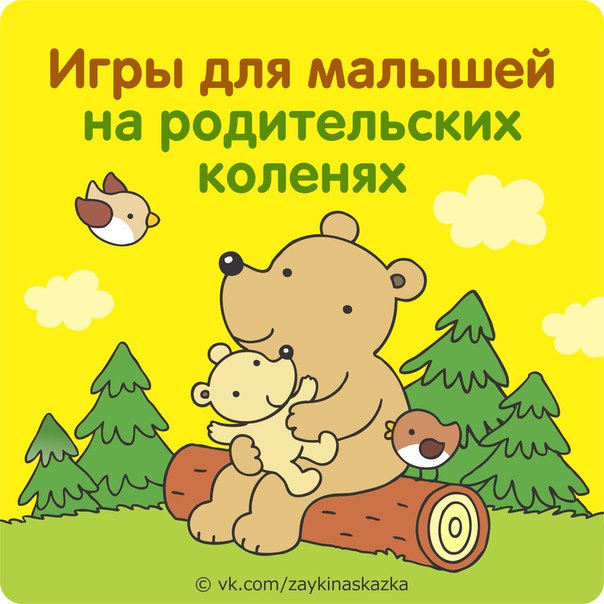 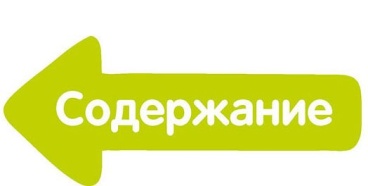 
Пришел медведь к броду, 
Встал на колоду, бултых в воду. 
Уж он мок, мок, кис, кис, 
Вымок, выкис, высох, вылез. 
Встал на колоду — бултых в воду. 
___________________________________ 
Ехали, ехали в лес мы за орехами 
По кочкам, по кочкам, в ямку бух, 
Напугали 40 мух! 
___________________________________ 
Еду-еду к бабе, к деду 
На лошадке, в красной шапке, 
Мимо кошки и Антошки 
По тропинке, по дорожке 
Прямо, прямо 
А потом вдруг в яму 
Бух! Упали. 
___________________________________ 
Шла коза на каблуках 
В новых красных сапогах 
Зацепилась за перила, 
Прямо в речку угодила 
Бух! 
___________________________________ 
Ехали медведи на велосипеде, 
С кочки на кочку, 
В ямочку 
Бух! 
___________________________________ 
Еду-еду к бабе, к деду 
На лошадке в красной шапке, 
По ровной дорожке 
На одной ножке, 
В старом лапоточке 
По рытвинам, по кочкам, 
Всё прямо и прямо, 
А потом... в яму! 
Бух! 
___________________________________ 
Ехал мальчик маленький 
На лошадке серенькой — 
По ровненькой дорожке, 
По ровненькой дорожке, 
По кочкам, по кочкам, 
По ухабам, по ухабам, 
Прямо в яму — бух! 
___________________________________ 
Ехал пан, пан, пан, 
Ехал сам, сам, сам 
По ровной дорожке, по ровной дорожке, 
По кочкам, по кочкам — 
Бух в ямку! 
___________________________________ 
Ехала барыня 
По ровненькой дорожке, 
По кочкам, по кочкам — 
Да бух! 
___________________________________ 
Ехали, ехали 
К бабе за орехами, 
В ямку — бух! 
А там — петух. 
___________________________________ 
Ехали, поехали 
В лес за орехами. 
В ямку — бух, а там — петух. 
___________________________________ 
Три-та-туш-ки! Три-та-туш-ки! 
Едет Маша на подушке! 
На подушечке верхом! 
Бух с подушки кувырком! https://vk.com/zaykinaskazka